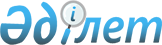 Об определении Требований к подключению цифровых майнеров к электрическим сетямПриказ Министра энергетики Республики Казахстан от 25 июля 2023 года № 275. Зарегистрирован в Министерстве юстиции Республики Казахстан 27 июля 2023 года № 33165
      В соответствии с подпунктом 1) пункта 2 статьи 4 Закона Республики Казахстан "О цифровых активах в Республике Казахстан" ПРИКАЗЫВАЮ:
      1. Утвердить Требования к подключению цифровых майнеров к электрическим сетям (далее – Требования) согласно приложению к настоящему приказу.
      2. Комитету атомного и энергетического надзора и контроля Министерства энергетики Республики Казахстан в установленном законодательством Республики Казахстан порядке обеспечить:
      1) государственную регистрацию настоящего приказа в Министерстве юстиции Республики Казахстан;
      2) размещение настоящего приказа на интернет-ресурсе Министерства энергетики Республики Казахстан;
      3) в течение десяти рабочих дней после государственной регистрации настоящего приказа в Министерстве юстиции Республики Казахстан представление в Департамент юридической службы Министерства энергетики Республики Казахстан сведений об исполнении мероприятий, предусмотренных подпунктами 1) и 2) настоящего пункта.
      3. Контроль за исполнением настоящего приказа возложить на курирующего вице-министра энергетики Республики Казахстан.
      4. Настоящий приказ вводится в действие по истечении шестидесяти календарных дней после дня его первого официального опубликования, за исключением подпунктов 14) и 15) пункта 6, абзацев второго и третьего пункта 7, подпунктов 1), 2) и 3) пункта 10 Требований, которые вводятся в действие с 1 января 2024 года.  
      "СОГЛАСОВАН"Министерство цифрового развития, инноваций и аэрокосмической промышленности Республики Казахстан  Требования к подключению цифровых майнеров к электрическим сетям  Глава 1. Общие положение 
      1. Настоящие Требования к подключению цифровых майнеров к электрическим сетям (далее – Требования) разработаны в соответствии с подпунктом 1) пункта 2 статьи 4 Закона Республики Казахстан "О цифровых активах в Республике Казахстан" и определяют требования к подключению цифровых майнеров к электрическим сетям согласно Закону Республики Казахстан "Об электроэнергетике".
      Отношения, возникающие между энергопередающими организациями и цифровыми майнерами на оптовом рынке, регулируются Гражданским кодексом Республики Казахстан, законодательством Республики Казахстан в сфере электроэнергетики и настоящими Требованиями.
      2. Основные понятия и определения, используемые в Требованиях:
      1) системный оператор - национальная компания, осуществляющая централизованное оперативно-диспетчерское управление, обеспечение параллельной работы с энергосистемами других государств, поддержание баланса в энергосистеме, оказание системных услуг и приобретение вспомогательных услуг у субъектов оптового рынка электрической энергии, а также передачу электрической энергии по национальной электрической сети, ее техническое обслуживание и поддержание в эксплуатационной готовности;
      2) субпотребитель – потребитель, непосредственно подключенный к электрическим сетям потребителя;
      3) разрешенная мощность – максимальная возможная мощность потребления электрической энергии, согласованная цифровому майнеру в выданных технических условиях или определяемая номинальным током защитного автомата или предохранителей на питающем вводе;
      4) экспертная организация – юридическое лицо, осуществляющее деятельность по проведению энергетической экспертизы в соответствии с законодательством Республики Казахстан;
      5) граница эксплуатационной ответственности сторон – точка раздела энергетического оборудования и (или) электрической сети между хозяйствующими субъектами, ответственными за содержание, обслуживание и техническое состояние, определяемая по балансовой принадлежности или договором, и подтвержденная соответствующим актом разграничения балансовой принадлежности и эксплуатационной ответственности сторон между этими хозяйствующими субъектами;
      6) технические условия – технические требования, необходимые для исполнения подключения к электрическим сетям;
      7) электроустановка – совокупность машин, аппаратов, линий и вспомогательного оборудования (вместе с сооружениями и помещениями, в которых они установлены), предназначенных для производства, преобразования, трансформации, передачи, потребления электрической энергии и (или) преобразовании ее в другой вид энергии;
      8) схема учета электрической энергии – определенное электрическое соединение средств учета электрической энергии, обеспечивающих учет передаваемой и потребляемой электрической энергии для расчетов за нее;
      9) автоматизированная система коммерческого учета электрической энергии - совокупность средств измерений и аппаратно-программного комплекса для измерений, сбора, обработки, хранения и передачи данных учета электрической энергии;
      10) энергопередающая организация – организация, оказывающая на основе договоров услугу по передаче электрической или тепловой энергии;
      11) цифровой майнер – индивидуальный предприниматель или юридическое лицо Республики Казахстан, осуществляющие деятельность по цифровому майнингу;
      Иные понятия и термины, используемые в Требованиях, применяются в соответствии с законодательством в области электроэнергетики Республики Казахстан. Глава 2. Технические условия на подключение цифровых майнеров к электрическим сетям
      3. Технические условия на подключение к электрическим сетям для цифровых майнеров выдаются энергопередающими организациями исключительно от трансформаторных подстанций напряжением 35 киловольт (далее – кВ) и выше с разрешенной мощностью не менее 1 мегаватта (далее - МВт) в соответствии с законодательством Республики Казахстан об электроэнергетике на основе заявления в произвольной форме и опросного листа по форме согласно приложению к настоящим Требованиям.
      4. Цифровые майнеры с установленной мощностью 5 МВт и более к опросному листу прикладывают схему внешнего электроснабжения, разработанную специализированной проектной организацией, имеющей лицензию на занятие проектной деятельностью. Содержание "Схемы внешнего электроснабжения потребителя" приведено в приложении 4 к Правилам пользования электрической энергией, утвержденным приказом Министра энергетики РК от 25 февраля 2015 года № 143 (зарегистрирован в Реестре государственной регистрации нормативных правовых актов за № 10403) (далее - Правила пользования электрической энергией). Схема внешнего электроснабжения потребителя согласовывается с энергопередающей организацией, к сетям которой планируется присоединение.
      Технические условия на подключение цифровых майнеров с заявленной мощностью свыше 5 МВт к электрической сети энергопередающей организации согласовываются с системным оператором. Копии технических условий на подключение цифровых майнеров с заявленной мощностью 1-5 МВт к электрической сети энергопередающей организацией в течение одного месяца направляются для сведения системному оператору.
      При несогласовании с системным оператором технических условий на подключение цифровых майнеров к электрической сети с заявленной мощностью свыше 5 МВт к электрической сети энергопередающей организации, цифровые майнеры не подключаются к электрическим сетям энергопередающей организации.
      5. Не допускается выдача технических условий энергопередающими организациями и потребителями, в случае осуществления субпотребителем деятельности по цифровому майнингу. Не допускается подключение объектов цифрового майнинга к сетям потребителей (в форме субпотребителей).
      6. В технических условиях на подключение цифрового майнера к электрическим сетям или электроустановкам энергопередающей организации указываются:
      1) наименование юридического лица или индивидуального предпринимателя, которому выдано техническое условие;
      2) наименование объекта электроснабжения;
      3) место расположения объекта (город, поселок, улица);
      4) разрешенная мощность электропотребления;
      5) характер потребления электроэнергии (постоянный, временный, сезонный);
      6) категория надежности электроснабжения;
      7) разрешенный коэффициент мощности;
      8) точки подключения;
      9) основные технические требования для осуществления подключения к оборудованию подстанций;
      10) в случае необходимости обоснованные требования по усилению существующей электрической сети в связи с подключением цифрового майнера – увеличение сечений проводов, замена или увеличение мощности трансформаторов, сооружение дополнительных ячеек распределительных устройств;
      11) причина выдачи технических условий;
      12) срок действия технических условий;
      13) цель потребления электрической энергии, вид деятельности (деятельность по цифровому майнингу указывается как майнинг).
      14) требования по организации коммерческого учета электроэнергии с применением автоматической системы коммерческого учета электроэнергии;
      15) требования по организации системы телекоммуникаций и устройства отключения нагрузки, обеспечивающие их унификацию с системами, установленными у системного оператора и у энергопередающей организации при подключении к их сетям.
      7. Граница эксплуатационной ответственности сторон за состояние и обслуживание электроустановок определяется их балансовой принадлежностью и фиксируется в акте разграничения балансовой принадлежности электрических сетей и эксплуатационной ответственности сторон, также установка и эксплуатация приборов учета определяется Правилами пользования электрической энергией и Электросетевыми правилами, утвержденными приказом Министра энергетики Республики Казахстан от 18 декабря 2014 года № 210 (зарегистрирован в Реестре государственной регистрации нормативных правовых актов за № 10899) (далее – Электросетевые правила).
      Ввод и приемка, также установка и эксплуатация системы телекоммуникации определяется Правилами технической эксплуатации электроустановок потребителей, утвержденными приказом Министра энергетики Республики Казахстан от 30 марта 2015 года № 246 (зарегистрирован в Реестре государственной регистрации нормативных правовых актов за №10949) и Правилами устройства электроустановок, утвержденными приказом Министра энергетики Республики Казахстан от 20 марта 2015 года №230 (зарегистрирован в Реестре государственной регистрации нормативных правовых актов за № 10851), Правилами техники безопасности при эксплуатации электроустановок потребителей, утвержденных приказом Министра энергетики Республики Казахстан от 19 марта 2015 года № 222 (зарегистрирован в Реестре государственной регистрации нормативных правовых актов за № 10889).
      Ввод и приемка, также установка и эксплуатация устройства отключения нагрузки определяется Электросетевыми правилами и Правилами технической эксплуатации электрических станций и сетей, утвержденных приказом Министра энергетики Республики Казахстан от 30 марта 2015 года № 247 (зарегистрирован в Реестре государственной регистрации нормативных правовых актов за № 11066). Глава 3. Допуск в эксплуатацию электроустановок цифрового майнера 
      8. Подача напряжения на электроустановки цифрового майнера производится в следующем порядке и сроки:
      1) цифровой майнер направляет в энергопередающую организацию уведомление (в произвольной форме) о выполнении технических условий и готовности к подаче напряжения на электроустановки;
      2) энергопередающая организация:
      в течение 2 (двух) рабочих дней со дня получения уведомления производит осмотр внешнего подключения и соответствие выполненных работ выданным техническим условиям;
      в случае отсутствия замечаний по выполнению технических условий и наличия договоров заключаемых на оптовом рынке электрической энергии и мощности в течение 3 (трех) рабочих дней со дня получения уведомления производит подачу напряжения на электроустановки цифрового майнера, пломбирование системы коммерческого учета электрической энергии, а также выдает акт пломбирования системы коммерческого учета электрической энергии и акт осмотр внешнего подключения и соответствия выполненных работ согласно выданным техническим условиям, составляет акт разграничения балансовой принадлежности и эксплуатационной ответственности сторон.
      9. При выявлении недостатков внешнего подключения и несоответствие выполненных работ выданным техническим условиям энергопередающая организация в течение 2 (двух) рабочих дней со дня осмотра внешнего подключения выдает акт о выявленных недостатках.
      После устранения недостатков, указанных в акте о выявленных недостатках, строительно-монтажная организация (подрядчик) или цифровой майнер направляет в энергопередающую организацию повторно уведомление (в произвольной форме) о выполнении технических условий и готовности к подаче напряжения на электроустановки.
      Энергопередающая организация в течение 1 (одного) рабочего дня со дня получения повторного заявления проводит осмотр внешнего подключения и производит подключение электроустановок цифрового майнера согласно пункту 10 настоящих Требований и уведомляет в письменной форме, что в случае не устранения замечаний после повторного осмотра, следующий осмотр будет производиться по истечению 1 (одного) месяца.
      При повторном осмотре внешнего подключения не допускается выдавать замечания, не указанные при первичном осмотре внешнего подключения.
      При не устранении недостатков после повторного осмотра энергопередающая организация не производит осмотр внешнего подключения и не принимает уведомление (в произвольной форме) о выполнении технических условий и готовности к подаче напряжения на электроустановки в течение 1 (одного) месяца со дня последнего осмотра.
      10. Подключение и отпуск электрической энергии цифровым майнерам осуществляется при наличии:
      1) акта приемки системы коммерческого учета электрической энергии, составленного энергопередающей организацией;
      2) акта приемки системы телекоммуникаций;
      3) решение о вводе устройства отключения нагрузки;
      4) структурного подразделения с квалифицированным персоналом, имеющим группу допуска, либо договора на обслуживание электроустановки с организацией, имеющий персонал с допуском к работе в действующих электроустановках.
      11. При обнаружении в электроустановках цифрового майнера недостатков в монтаже, не соответствующих нормативным правовым актам в области электроэнергетики, отступлений от выданных технических условий, проектной документации и требований нормативно-технических документов, наличие центров обработки данных общей мощностью, превышающей разрешенную мощность, указанную в технических условиях, электроустановки не допускаются в эксплуатацию.
      12. Энергопередающие организации, при выдаче технических условий для получения доступа к электрической сети индивидуальным предпринимателям и юридическим лицам, осуществляющим деятельность по цифровому майнингу, уведомляют системного оператора о выдаче таких технических условий в течение 10 (десяти) календарных дней со дня выдачи. Опросный лист к заявлению для выдачи технических условий на подключение цифровых майнеров к электрическим сетям
      К опросному листу прикладываются ситуационный план и расчет-обоснование заявляемой электрической мощности, выполненный самостоятельно или с привлечением экспертной организации и правоустанавливающие документы на объект (реконструкция).
					© 2012. РГП на ПХВ «Институт законодательства и правовой информации Республики Казахстан» Министерства юстиции Республики Казахстан
				
      Министр энергетики  Республики Казахстан

А. Саткалиев 
Приложение  
к приказу 
Министр энергетики 
Республики Казахстан 
от 25 июля 2023 года № 275 Приложение
к Требованиям к подключению
цифровых майнеров
к электрическим сетям Форма
Заказчик
Заказчик
Наименование объекта
Наименование объекта
Срок строительства по нормам
Срок строительства по нормам
Этажность
Этажность
Площадь здания
Площадь здания
Количество кабинетов
Количество кабинетов
Электроснабжение дополнительно при строительстве по очередям при реконструкции
Требуемая мощность, килоВатт (далее - кВт)
Электроснабжение дополнительно при строительстве по очередям при реконструкции
Характер нагрузки (фаза)
Однофазная, трехфазная, постоянная, временная, сезонная
Электроснабжение дополнительно при строительстве по очередям при реконструкции
Категория по надежности
I категория ___ кВт (килоВольтАмпер (далее - кВА)), II категория ___ кВт (кВА), III категория ___ кВт (кВА)
Электроснабжение дополнительно при строительстве по очередям при реконструкции
Максимальная нагрузка после ввода в эксплуатацию по годам (нарастающим итогом с учетом существующей нагрузки)
Максимальная нагрузка после ввода в эксплуатацию по годам (нарастающим итогом с учетом существующей нагрузки)
Электроснабжение дополнительно при строительстве по очередям при реконструкции
20__ г.____ кВт, 20__ г.____ кВт, 20__ г.____ кВт
Электроснабжение дополнительно при строительстве по очередям при реконструкции
из указанной максимальной нагрузки относятся к электроприемникам:
из указанной максимальной нагрузки относятся к электроприемникам:
Электроснабжение дополнительно при строительстве по очередям при реконструкции
I категория ___ кВт (кВА), II категория___ кВт (кВА), III категория___ кВт (кВА)
Электроснабжение дополнительно при строительстве по очередям при реконструкции
Существующая максимальная нагрузка
Электроснабжение дополнительно при строительстве по очередям при реконструкции
Разрешенная по договору мощность трансформаторов
В трансформаторной подстанции № _______________ кВА в трансформаторной подстанции№ _______________ кВА
цель потребления электрической энергии, вид деятельности (деятельность по цифровому майнингу указывается как майнинг)
цель потребления электрической энергии, вид деятельности (деятельность по цифровому майнингу указывается как майнинг)